Отборочные соревнования «Молодые профессионалы»(WorldSkillsRussia)Ярославль 2019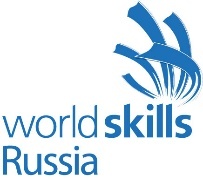 SkillManagementPlanКомпетенция:R 6Лабораторный химический анализ Chemical Analysis ServiceВремяОписаниеС-2Вторник, 02 апреляВторник, 02 апреляВторник, 02 апреляС-209:00-20:0009:00-20:00Заезд экспертов и участников 1,2,3, группа.С-1Среда, 03 апреляСреда, 03 апреляСреда, 03 апреляС-109:00-20:00Заезд экспертов и участников 4,5,6 группаС-19:00-13:00Сбор экспертов. Обсуждение КЗ; КО. Оформление и подписание КЗ. Ввод данных в CIS.С-113:00- 14:30Обед для участников и экспертовС-114:30 -15:30Регистрация участников на площадке 1,2,3 группа. Инструктаж по ТБ и ОТ. Жеребьевка. Ознакомление с конкурсными местами и оборудованием.С-115:30-17:30Ознакомление с конкурсными местами и оборудованием.С-120:00УжинС 1Четверг, 04 апреляЧетверг, 04 апреляЧетверг, 04 апреляУжинС 109:00-20:00Заезд экспертов и участников 7,8 группаС 108:00 - 08:45Сбор участников соревнований. Инструктаж по ТБ и ОТ 1 группаС 108:45 - 09:00Получение Задания, обсуждение, вопросы эксперту1 группа – 8 человек (5 основная +3 юниоры)С 109:00-11:00Выполнение Задания.Модуль 1 (2ч) ; С 111:00 - 11:20 Подготовка оборудования, посуды. Инструктаж по ТБ и ОТ 2 группаС 111:20 -11:35Получение Задания, обсуждение, вопросы эксперту2 группа – 8 человек (5 основная +3 юниоры)С 111:35 - 13:35Выполнение Задания. Модуль 1 (2 ч) С 113:35 – 14:30ОбедС 114:50 – 15:50Регистрация участников на площадке. Инструктаж по ТБ и ОТ. Жеребьевка. ( 4,5,6 группа)С 114:50 – 15:00Инструктаж по ТБ и ОТ 3 группаС 115:00-15:15Получение Задания, обсуждение, вопросы эксперту3 группа –8человек (5 основная +3 юниоры)С 115:15-17:15Выполнение Задания.Модуль 1 (2ч) С 117:15-19:15Ознакомление с конкурсными местами и оборудованием. (4,5,6  группа)С 117:15-20:00Обсуждение результатов экспертами. Подведение итогов дня. Проверка протоколов экспертами.  Внесение результатов в CIS.Закрытие CIS по первому потоку.С 119:00-20:00Церемония открытия отборочных соревнованийС 120:00УжинС2Пятница, 05 апреляПятница, 05 апреляПятница, 05 апреляС208:00 - 08:45Сбор участников соревнований. Инструктаж по ТБ и ОТ4 группаС208:45 - 09:00Получение Задания, обсуждение, вопросы эксперту4 группа – 8 человек (5 основная +3 юниоры)С209:00-11:00Выполнение Задания.Модуль 1 (2ч) С211:00 - 11:20 Подготовка оборудования, посуды. Инструктаж по ТБ и ОТ 5 группаС211:20 -11:35Получение Задания, обсуждение, вопросы эксперту5 группа – 8 человек (5 основная +3 юниоры)С211:35 - 13:35Выполнение Задания. Модуль 1 (2 ч) С213:35-14:30ОбедС214:50 – 15:50Регистрация участников на площадке. Инструктаж по ТБ и ОТ. Жеребьевка. ( 7,8 группа)С214:50 – 15:00Инструктаж по ТБ и ОТ 6 группаС215:00-15:15Получение Задания, обсуждение, вопросы эксперту6 группа – 8 человек (5 основная +3 юниоры)С215:15-17:15Выполнение Задания.Модуль 1 (2ч)С217:15-20:00Обсуждение результатов экспертами. Подведение итогов дня. Проверка протоколов экспертами.  Внесение результатов в CIS. Закрытие CIS  по второй группе.С217:15-19:15Ознакомление с конкурсными местами и оборудованием. (7,8 группа)С220:00УжинС 3Суббота, 06 апреляСуббота, 06 апреляСуббота, 06 апреляС 308:00 - 08:45Сбор участников соревнований. Инструктаж по ТБ и ОТ 7 группа С 308:45 - 09:00Получение Задания, обсуждение, вопросы эксперту7 группа – 6 человек ( 4 основная + 2 юниоры)С 309:00-11:00Выполнение Задания.Модуль 1 (2ч) С 311:00 - 11:20 Подготовка оборудования, посуды. Инструктаж по ТБ и ОТ 8 группаС 311:20 -11:35Получение Задания, обсуждение, вопросы эксперту8 группа – 6 человек (4 основная + 2 юниоры)С 311:35 - 13:35Выполнение Задания. Модуль 1 (2 ч) С 313:35 – 14:50ОбедС 314:50 – 17:00Подведение итогов. Проверка протоколов экспертами.  Внесение результатов в CIS. ЗакрытиеCIS по третьему потоку.С+1Воскресенье, 07 апреляВоскресенье, 07 апреляВоскресенье, 07 апреляС+19:00Отъезд участников соревнований